Village of Woodson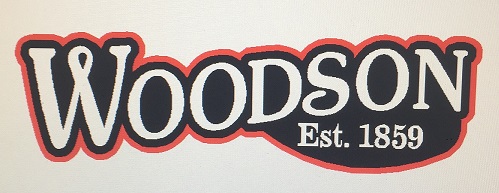 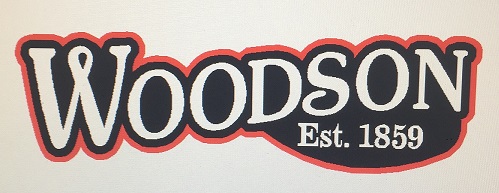 Morgan County, Illinois204 E. Main St. – PO Box 187Woodson, IL. 62695Phone: 217-673-3611 Fax:217-673-5101Cell: 217-204-6968Notice of Special Meeting, Board of Trustees’ Meeting Agenda for January 18, 20227:00P.M. at the Village HallCall to Order and Pledge of AllegianceRoll CallPresentation of the Agenda/Additions/Approval (additions-changes?)(All presented and approved reports will be attached and included with the official copies of the Monthly Minutes)Old Business:New Business:(Closed Session) The Board of Trustees will hold a Special Meeting on January 18, 2022 at 7:00 PM, at the Village Hall, 204 E. Main Street, Woodson, Illinois.  The agenda is set forth below.(Open Session) Action item:  1. Discussion and possible action regarding employee matter.2022 Meeting Date Revision (Tues. Jan. 3)Closed Meeting:To discuss the appointment, employment, compensation, discipline, performance, or dismissal of specific employees of the village, and to discuss the selection of persons to fill public offices, including vacancies in public offices.Action item:  1. Discussion and possible action regarding employee matter.Adjournment:Signature: ____________________________ Date Posted: _________________Time Posted: _____________       Board of Trustees’ Regular Meeting Agenda for January 18, 20227:00P.M. at the Village Hall“On-Going List”Bridge on VaniterSidewalk RepairsSidewalks & Culverts - Develop new list for 2022 repairsKitchen and Basement Renovations? Plumbing and Electrical Upgrades?Dollar General (Pedestrians Signs – Culvert -?)School Bell displayLittle Library BoxBasement Leakage and Foyer Repairs